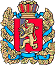 РОССИЙСКАЯ ФЕДЕРАЦИЯШАПКИНСКИЙ СЕЛЬСКИЙ СОВЕТ ДЕПУТАТОВ ЕНИСЕЙСКОГО РАЙОНА	КРАСНОЯРСКОГО КРАЯ	РЕШЕНИЕ13.12.2023 г.                                                                                                                  № 41-192рО бюджете Шапкинского сельсоветана 2024 год и плановый период 2025-2026 годов. Статья 1. Основные характеристики бюджета Шапкинского сельсовета на 2024 год и плановый период 2025-2026 годовУтвердить основные характеристики бюджета Шапкинского сельсовета на 2024 год:прогнозируемый общий объем доходов бюджета Шапкинского сельсовета в сумме 11 446,8 тыс. рублей;общий объем расходов бюджета Шапкинского сельсовета в сумме 11 446,8 тыс. рублей; дефицит бюджета Шапкинского сельсовета в сумме 0,0 тыс. рублей;источники финансирования дефицита (профицита) бюджета Шапкинского сельсовета в сумме 0,0 тыс. рублей согласно приложению 1 к настоящему решению.Утвердить основные характеристики бюджета Шапкинского сельсовета на 2025 год и на 2026 год:прогнозируемый общий объем доходов бюджета Шапкинского сельсовета на 2025 год в сумме 11 196,1 тыс. рублей и на 2026 год в сумме 11 248,6 тыс. рублей;общий объем расходов бюджета Шапкинского сельсовета на 2025 год в сумме 11 196,1 тыс. рублей, в том числе условно утвержденные расходы в сумме 280,0 тыс. рублей, и на 2026 год в сумме 11 248,6 тыс. рублей, в том числе условно утвержденные расходы в сумме 550,0 тыс. рублей;дефицит бюджета Шапкинского сельсовета на 2025 год в сумме 0,0 тыс. рублей и на 2026 год дефицит бюджета в сумме 0,0 тыс. рублей;источники внутреннего финансирования дефицита (профицита) бюджета Шапкинского сельсовета на 2025 год в сумме 0,0 тыс. рублей и на 2026 год в сумме 0,0 тыс. рублей согласно приложению 1 к настоящему решению.Статья 2. Доходы бюджета Шапкинского сельсовета на 2024 год и плановый период 2025-2026 годовУтвердить доходы бюджета Шапкинского сельсовета на 2024 год и плановый период 2025-2026 годов согласно приложению 2 к настоящему решению.Статья 3. Распределение на 2024 год и плановый период 2025-2026 годов расходов бюджета Шапкинского сельсовета по бюджетной классификации Российской ФедерацииУтвердить в пределах общего объема расходов бюджета Шапкинского сельсовета, установленного статьей 1 настоящего решения:распределение бюджетных ассигнований бюджета сельсовета по разделам и подразделам бюджетной классификации расходов бюджетов Российской Федерации на 2024 год и плановый период 2025-2026 годов согласно приложению 3 к настоящему решению; ведомственную структуру расходов бюджета сельсовета на 2024 год и плановый период 2025-2026 годов согласно приложению 4 к настоящему решению;распределение бюджетных ассигнований по целевым статьям (муниципальным программам и непрограммным направлениям деятельности), группам и подгруппам видов расходов, разделам, подразделам классификации расходов бюджета Шапкинского сельсовета на 2024 год и плановый период 2025-2026 годов согласно приложению 5 к настоящему решению.Статья 4. Публичные нормативные обязательстваУтвердить общий объем средств бюджета Шапкинского сельсовета, направляемых на исполнение публичных нормативных обязательств Шапкинского сельсовета на 2024 год и плановый период 2025-2026 годов в сумме 67,9 тыс. рублей ежегодно.Статья 5. Изменение показателей сводной бюджетной росписи бюджета Шапкинского сельсовета в 2024 годуУстановить, что Глава Шапкинского сельсовета, осуществляющий составление и организацию исполнения местного бюджета, вправе в ходе исполнения настоящего решения вносить изменения в сводную бюджетную роспись бюджета Шапкинского сельсовета на 2024 год и плановый период 2025-2026 годов без внесения изменений в настоящее решение:на сумму доходов, дополнительно полученных от платных услуг, оказываемых муниципальными казенными учреждениями, безвозмездных поступлений от физических и юридических лиц, международных организаций и правительств иностранных государств, в том числе добровольных пожертвований, и от иной приносящей доход деятельности (за исключением доходов от сдачи в аренду имущества, находящегося в муниципальной собственности и переданного в оперативное управление муниципальным казенным учреждениям), осуществляемой муниципальными казенными учреждениями, сверх утвержденных настоящим решением и (или) бюджетной сметой бюджетных ассигнований на обеспечение деятельности муниципальных казенных учреждений, и направленных на финансирование расходов данных учреждений в соответствии с бюджетной сметой;в случаях образования, переименования, реорганизации, ликвидации органов местного самоуправления, перераспределения их полномочий и (или) численности, а также в случаях осуществления расходов на выплаты работникам при их увольнении в соответствии с действующим законодательством в пределах общего объема средств, предусмотренных настоящим решением на обеспечение их деятельности;на сумму средств межбюджетных трансфертов, передаваемых из районного бюджета на осуществление отдельных целевых расходов на основании федеральных законов, нормативных правовых актов Президента Российской Федерации, Правительства Российской Федерации, законов края и (или) нормативных правовых актов Губернатора и Правительства Красноярского края, администрации Енисейского района, а также соглашений, заключенных с главными распорядителями средств районного бюджета, и уведомлений главных распорядителей средств районного бюджета;в случае изменения размера средств межбюджетных трансфертов, предоставленных из районного бюджета;на сумму средств, передаваемых из районного бюджета, на региональные выплаты и выплаты, обеспечивающие уровень заработной платы работников бюджетной сферы не ниже размера минимальной заработной платы (минимального размера оплаты труда);на сумму средств, предоставляемых за счет средств резервного фонда администрации района;на сумму средств, предоставляемых за счет средств резервного фонда администрации Шапкинского сельсовета;в случае заключения администрацией Шапкинского сельсовета соглашения с администрацией Енисейского района о передаче осуществления части полномочий в пределах объема средств, предусмотренных настоящим решением;в пределах общего объема средств, предусмотренных настоящим решением для финансирования мероприятий в рамках одной муниципальной программы Шапкинского сельсовета, после внесения изменений в указанную программу в установленном порядке;  на сумму остатков средств, полученных от платных услуг, оказываемых муниципальными казенными учреждениями, безвозмездных поступлений от физических и юридических лиц, международных организаций и правительств иностранных государств, в том числе добровольных пожертвований, и от иной приносящей доход деятельности (за исключением доходов от сдачи в аренду имущества, находящегося в муниципальной собственности и переданного в оперативное управление муниципальным казенным учреждениям), осуществляемой муниципальными казенными учреждениями, по состоянию на 1 января 2024 года, которые направляются на те же цели;в случае перераспределения бюджетных ассигнований, необходимых для исполнения расходных обязательств Шапкинского сельсовета, включая новые виды расходных обязательств, софинансирование которых осуществляется из краевого (районного) бюджета и (или) по условиям предоставления требуется софинансирование из средств бюджета сельсовета;в случае перераспределения бюджетных ассигнований, предусмотренных главному распорядителю средств бюджета сельсовета в пределах 10 процентов объема указанных бюджетных ассигнований;в случае внесения изменений Министерством финансов Российской Федерации, Министерством финансов Красноярского края, финансовым управлением района в структуру, порядок формирования и применения кодов бюджетной классификации Российской Федерации, а также присвоения кодов составным частям бюджетной классификации Российской Федерации;в случае исполнения исполнительных документов (за исключением судебных актов) и решений налоговых органов о взыскании налога, сбора, пеней и штрафов, предусматривающих обращение взыскания на средства местного бюджета, в пределах общего объема средств, предусмотренных главному распорядителю средств местного бюджета;на сумму не использованных по состоянию на 1 января 2024 года остатков межбюджетных трансфертов, полученных из районного бюджета, имеющие целевое назначение, которые направляются в 2024 году на те же цели.Статья 6. Индексация размеров денежного вознаграждения лиц, замещающих муниципальные должности, и должностных окладов муниципальных служащихРазмеры денежного вознаграждения лиц, замещающих муниципальные должности, размеры должностных окладов по должностям муниципальной службы, увеличиваются (индексируются) в размерах и в сроки, предусмотренные законом Красноярского края о краевом бюджете на 2024 год и плановый период 2025-2026 годов для индексации (увеличения) размеров денежного вознаграждения лиц, замещающих государственные должности края, и должностных окладов государственных гражданских служащих края.Статья 7. Общая предельная численность органов местного самоуправленияОбщая предельная штатная численность выборных должностных лиц, осуществляющих свои полномочия на постоянной основе, муниципальных служащих Шапкинского сельсовета, принятая к финансовому обеспечению в 2024 году, составляет 5,25 штатные единицы, в том числе по полномочиям органов местного самоуправления - 5 штатных единиц.Статья 8. Индексация заработной платы работников муниципальных учреждений Шапкинского сельсоветаЗаработная плата работников муниципальных учреждений Шапкинского сельсовета в 2024 году увеличивается (индексируется) в размерах и в сроки, предусмотренные законом Красноярского края о краевом бюджете на 2024 год и плановый период 2025-2026 годов для индексации (увеличения) заработной платы работников краевых государственных учреждений. Статья 9. Особенности исполнения бюджета Шапкинского сельсовета в 2024 годуУстановить, что неиспользованные по состоянию на 1 января 2024 года остатки межбюджетных трансфертов, предоставленных за счет средств федерального, краевого бюджета, бюджету Шапкинского сельсовета в форме субвенций, субсидий и иных межбюджетных трансфертов, имеющих целевое назначение, подлежат возврату в районный бюджет в течение первых 5 рабочих дней 2024 года.Установить, что неиспользованные по состоянию на 1 января 2024 года остатки средств бюджета Шапкинского сельсовета, за исключением неиспользованных остатков межбюджетных трансфертов, предоставленных за счет средств федерального, краевого бюджета в форме субвенций, субсидий и иных межбюджетных трансфертов, имеющих целевое назначение, могут направляться на покрытие временных кассовых разрывов, возникающих в ходе исполнения бюджета Шапкинского сельсовета.Установить, что погашение кредиторской задолженности, сложившейся по принятым в предыдущие годы, фактически произведенным, но не оплаченным по состоянию на 1 января 2024 года обязательствам, производится за счет утвержденных бюджетных ассигнований на 2024 год.Статья 10. Иные межбюджетные трансферты бюджету районаНаправить бюджету муниципального района:иные межбюджетные трансферты на исполнение полномочий по созданию условий для организации досуга и обеспечению жителей поселения услугами организаций культуры на 2024 год и плановый период 2025 -2026 годов в сумме 1872,8 тыс. рублей ежегодно;иные межбюджетные трансферты на исполнение отдельных полномочий по формированию бюджета и исполнению бюджета при кассовом обслуживании исполнения бюджета на 2024 год и плановый период 2025-2026 годов в сумме 428,9 тыс. рублей ежегодно.Статья 11. Резервный фонд администрации Шапкинского сельсоветаУстановить, что в расходной части бюджета Шапкинского сельсовета предусматривается резервный фонд администрации Шапкинского  сельсовета на 2024 год и плановый период 2025-2026 годов в сумме 10,0 тыс. рублей ежегодно.  Использование средств резервного фонда осуществляется в соответствии с Порядком использования бюджетных ассигнований резервного фонда администрации Шапкинского сельсовета, утвержденным постановлением администрации Шапкинского сельсовета.Статья 12. Муниципальный дорожный фонд Утвердить объем бюджетных ассигнований муниципального дорожного фонда Шапкинского сельсовета на 2024 год в сумме 906,0 тыс. рублей, на 2025 год в сумме 898,2 тыс. рублей, на 2026 год в сумме 900,1 тыс. рублей.Установить, что порядок формирования и использования бюджетных ассигнований муниципального дорожного фонда определяется нормативным правовым актом администрации Шапкинского сельсовета.Статья 13. Муниципальные внутренние заимствованияАдминистрация Шапкинского сельсовета, выступающая от имени Шапкинского сельсовета, вправе привлекать бюджетные кредиты из других бюджетов бюджетной системы Российской Федерации, в целях покрытия временных кассовых разрывов, возникающих в процессе исполнения бюджета сельсовета, финансирования дефицита бюджета сельсовета, погашения долговых обязательств, а также на осуществление мероприятий, связанных с предотвращением чрезвычайных ситуаций.Плата за пользование бюджетными кредитами определяется в соответствии с действующим законодательством.Статья 14. Муниципальный внутренний долгУстановить верхний предел муниципального внутреннего долга по долговым обязательствам Шапкинского сельсовета:на 1 января 2025 года в сумме 0,0 тыс. рублей, в том числе по гарантиям 0 тыс. рублей;на 1 января 2026 года в сумме 0,0 тыс. рублей, в том числе по гарантиям 0 тыс. рублей;на 1 января 2027 года в сумме 0,0 тыс. рублей, в том числе по гарантиям 0 тыс. рублей.Статья 15. Обслуживание счета бюджета Шапкинского сельсоветаКассовое обслуживание исполнения бюджета Шапкинского сельсовета в части проведения и учета операций по кассовым поступлениям в бюджет Шапкинского сельсовета и кассовым выплатам из бюджета Шапкинского сельсовета осуществляется Управлением Федерального казначейства по Красноярскому краю через открытие и ведение лицевого счета бюджета администрации Шапкинского сельсовета.Исполнение бюджета Шапкинского сельсовета в части санкционирования оплаты денежных обязательств, открытия и ведения лицевых счетов осуществляется Управлением Федерального казначейства по Красноярскому краю.Отдельные указанные выше полномочия по исполнению бюджета сельсовета осуществляются на основании соглашений, заключенных между администрацией Шапкинского сельсовета и Управлением Федерального казначейства по Красноярскому краю.Статья 16. Вступление в силу решения, заключительные и переходные положения1. Настоящее решение вступает в силу с 1 января 2024 года, но не ранее дня, следующего за днем его официального опубликования в газете «Шапкинский вестник»Председатель ШапкинскогоСельского Совета депутатов________________А.В. Наконечный Глава Шапкинского сельсовета______________Л.И. ЗагитоваПриложение 1Приложение 1Приложение 1к решению Шапкинского сельского Совета депутатов к решению Шапкинского сельского Совета депутатов к решению Шапкинского сельского Совета депутатов от 13 декабря 2023 №41-192рот 13 декабря 2023 №41-192рот 13 декабря 2023 №41-192рИсточники внутреннего финансирования дефицита бюджета Шапкинского сельсовета 
на 2024 год и плановый период 2025-2026 годовИсточники внутреннего финансирования дефицита бюджета Шапкинского сельсовета 
на 2024 год и плановый период 2025-2026 годовИсточники внутреннего финансирования дефицита бюджета Шапкинского сельсовета 
на 2024 год и плановый период 2025-2026 годовИсточники внутреннего финансирования дефицита бюджета Шапкинского сельсовета 
на 2024 год и плановый период 2025-2026 годовИсточники внутреннего финансирования дефицита бюджета Шапкинского сельсовета 
на 2024 год и плановый период 2025-2026 годовИсточники внутреннего финансирования дефицита бюджета Шапкинского сельсовета 
на 2024 год и плановый период 2025-2026 годовтыс.рублей№КОДНаименование показателяСумма на 2024 годСумма на 2025 год Сумма на 2026 год 123451067 01 05 00 00 00 0000 000Изменение остатков средств на счетах по учету средств бюджетов0,00,00,02067 01 05 00 00 00 0000 500Увеличение остатков средств бюджетов-11 446,8-11 196,1-11 248,63067 01 05 02 00 00 0000 500Увеличение прочих остатков средств бюджетов-11 446,8-11 196,1-11 248,64067 01 05 02 01 00 0000 510Увеличение прочих остатков денежных средств бюджетов -11 446,8-11 196,1-11 248,65067 01 05 02 01 10 0000 510Увеличение прочих остатков денежных средств бюджетов поселений-11 446,8-11 196,1-11 248,66067 01 05 00 00 00 0000 600Уменьшение остатков средств бюджетов11 446,811 196,111 248,67067 01 05 02 00 00 0000 600Уменьшение прочих остатков средств бюджетов11 446,811 196,111 248,68067 01 05 02 01 00 0000 610Уменьшение прочих остатков денежных средств бюджетов11 446,811 196,111 248,69067 01 05 02 01 10 0000 610Уменьшение прочих остатков денежных средств бюджетов поселений11 446,811 196,111 248,610ВСЕГО0,00,00,0Приложение 2Приложение 2Приложение 2к Решению Шапкинского           сельского Совета депутатов к Решению Шапкинского           сельского Совета депутатов к Решению Шапкинского           сельского Совета депутатов от 13 декабря 2023 №41-192р от 13 декабря 2023 №41-192р от 13 декабря 2023 №41-192р Доходы бюджета Шапкинского сельсовета на 2024 год и плановый период 2025-2026 годовДоходы бюджета Шапкинского сельсовета на 2024 год и плановый период 2025-2026 годовДоходы бюджета Шапкинского сельсовета на 2024 год и плановый период 2025-2026 годовДоходы бюджета Шапкинского сельсовета на 2024 год и плановый период 2025-2026 годовДоходы бюджета Шапкинского сельсовета на 2024 год и плановый период 2025-2026 годовДоходы бюджета Шапкинского сельсовета на 2024 год и плановый период 2025-2026 годовДоходы бюджета Шапкинского сельсовета на 2024 год и плановый период 2025-2026 годовДоходы бюджета Шапкинского сельсовета на 2024 год и плановый период 2025-2026 годовДоходы бюджета Шапкинского сельсовета на 2024 год и плановый период 2025-2026 годовДоходы бюджета Шапкинского сельсовета на 2024 год и плановый период 2025-2026 годовДоходы бюджета Шапкинского сельсовета на 2024 год и плановый период 2025-2026 годовДоходы бюджета Шапкинского сельсовета на 2024 год и плановый период 2025-2026 годовДоходы бюджета Шапкинского сельсовета на 2024 год и плановый период 2025-2026 годов( тыс. рублей)№ строкиКод классификации доходов бюджетаКод классификации доходов бюджетаКод классификации доходов бюджетаКод классификации доходов бюджетаКод классификации доходов бюджетаКод классификации доходов бюджетаКод классификации доходов бюджетаКод классификации доходов бюджетаНаименование кода классификации доходов бюджетаДоходы бюджета 2024 годаДоходы бюджета 2025 годаДоходы бюджета 2026 года№ строкикод главного администраторакод группыкод подгруппыкод статьикод подстатьикод элементакод группы подвидакод аналитической группы подвидаНаименование кода классификации доходов бюджетаДоходы бюджета 2024 годаДоходы бюджета 2025 годаДоходы бюджета 2026 года123456789101112100010000000000000000НАЛОГОВЫЕ И НЕНАЛОГОВЫЕ ДОХОДЫ416,9417,7428,1218210100000000000000НАЛОГИ НА ПРИБЫЛЬ, ДОХОДЫ134,6140,4146,1318210102000010000110Налог на доходы физических лиц134,6140,4146,1418210102010010000110Налог на доходы физических лиц с доходов, источником которых является налоговый агент, за исключением доходов, в отношении которых исчисление и уплата налога осуществляются в соответствии со статьями 227, 227.1 и 228 Налогового кодекса Российской Федерации, а также доходов от долевого участия в организации, полученных в виде дивидендов134,6140,4146,1518210300000000000000НАЛОГИ НА ТОВАРЫ (РАБОТЫ, УСЛУГИ), РЕАЛИЗУЕМЫЕ НА ТЕРРИТОРИИ РОССИЙСКОЙ ФЕДЕРАЦИИ190,0182,2184,1618210302000010000110Акцизы по подакцизным товарам (продукции), производимым на территории Российской Федерации190,0182,2184,1718210302230010000110Доходы от уплаты акцизов на дизельное топливо, подлежащие распределению между бюджетами субъектов Российской Федерации и местными бюджетами с учетом установленных дифференцированных нормативов отчислений в местные бюджеты99,184,784,2818210302231010000110Доходы от уплаты акцизов на дизельное топливо, подлежащие распределению между бюджетами субъектов Российской Федерации и местными бюджетами с учетом установленных дифференцированных нормативов отчислений в местные бюджеты (по нормативам, установленным Федеральным законом о федеральном бюджете в целях формирования дорожных фондов субъектов Российской Федерации)99,184,784,2918210302240010000110Доходы от уплаты акцизов на моторные масла для дизельных и (или) карбюраторных (инжекторных) двигателей, подлежащие распределению между бюджетами субъектов Российской Федерации и местными бюджетами с учетом установленных дифференцированных нормативов отчислений в местные бюджеты0,50,60,61018210302241010000110Доходы от уплаты акцизов на моторные масла для дизельных и (или) карбюраторных (инжекторных) двигателей, подлежащие распределению между бюджетами субъектов Российской Федерации и местными бюджетами с учетом установленных дифференцированных нормативов отчислений в местные бюджеты (по нормативам, установленным Федеральным законом о федеральном бюджете в целях формирования дорожных фондов субъектов Российской Федерации)0,50,60,61118210302250010000110Доходы от уплаты акцизов на автомобильный бензин, подлежащие распределению между бюджетами субъектов Российской Федерации и местными бюджетами с учетом установленных дифференцированных нормативов отчислений в местные бюджеты102,7109,8113,71218210302251010000110Доходы от уплаты акцизов на автомобильный бензин, подлежащие распределению между бюджетами субъектов Российской Федерации и местными бюджетами с учетом установленных дифференцированных нормативов отчислений в местные бюджеты (по нормативам, установленным федеральным законом о федеральном бюджете в целях формирования дорожных фондов субъектов Российской Федерации)102,7109,8113,71318210302260010000110Доходы от уплаты акцизов на прямогонный бензин, подлежащие распределению между бюджетами субъектов Российской Федерации и местными бюджетами с учетом установленных дифференцированных нормативов отчислений в местные бюджеты-12,3-12,9-14,41418210302261010000110Доходы от уплаты акцизов на прямогонный бензин, подлежащие распределению между бюджетами субъектов Российской Федерации и местными бюджетами с учетом установленных дифференцированных нормативов отчислений в местные бюджеты (по нормативам, установленным федеральным законом о федеральном бюджете в целях формирования дорожных фондов субъектов Российской Федерации)-12,3-12,9-14,41518210600000000000000НАЛОГИ НА ИМУЩЕСТВО76,779,382,01618210601000000000110Налог на имущество физических лиц56,959,261,61718210601030100000110Налог на имущество физических лиц, взимаемый по ставкам, применяемым к объектам налогообложения, расположенным в границах сельских поселений56,959,261,61818210606000000000110Земельный налог19,820,120,41918210606040000000110Земельный налог с физических лиц19,820,120,42018210606043100000110Земельный налог с физических, обладающих земельным участком, расположенным в границах сельских поселений19,820,120,42100010800000000000000ГОСУДАРСТВЕННАЯ ПОШЛИНА11,011,011,02200010804000010000110Государственная пошлина за совершение нотариальных действий (за исключением действий, совершаемых консульскими учреждениями Российской Федерации)11,011,011,02306710804020011000110Государственная пошлина за совершение нотариальных действий должностными лицами органов местного самоуправления, уполномоченными в соответствии с законодательными актами Российской Федерации на совершение нотариальных действий11,011,011,02400011100000000000000ДОХОДЫ ОТ ИСПОЛЬЗОВАНИЯ ИМУЩЕСТВА, НАХОДЯЩЕГОСЯ В ГОСУДАРСТВЕННОЙ И МУНИЦИПАЛЬНОЙ СОБСТВЕННОСТИ4,64,84,92500011109000000000120Прочие доходы от использования имущества и прав, находящихся в государственной и муниципальной собственности (за исключением имущества бюджетных и автономных учреждений, а также имущества государственных и муниципальных унитарных предприятий, в том числе казенных)4,64,84,92606711109045100000120Прочие поступления от использования имущества, находящегося в собственности сельских поселений (за исключением имущества муниципальных бюджетных и автономных учреждений, а также имущества муниципальных унитарных предприятий, в том числе казенных)4,64,84,92700020000000000000000БЕЗВОЗМЕЗДНЫЕ ПОСТУПЛЕНИЯ11 029,910 778,410 820,52800020200000000000000БЕЗВОЗМЕЗДНЫЕ ПОСТУПЛЕНИЯ ОТ ДРУГИХ БЮДЖЕТОВ БЮДЖЕТНОЙ СИСТЕМЫ РОССИЙСКОЙ ФЕДЕРАЦИИ11 029,910 138,59 981,12900020210000000000150Дотации бюджетам бюджетной системы Российской Федерации4 488,43 590,73 590,73000020215001000000150Дотации на выравнивание бюджетной обеспеченности4 488,43 590,73 590,73106720215001100000150Дотации бюджетам сельских поселений на выравнивание бюджетной обеспеченности из бюджета субъекта Российской Федерации4 488,43 590,73 590,73200020230000000000150Субвенции бюджетам бюджетной системы Российской Федерации156,2162,55,13300020230024000000150Субвенции местным бюджетам на выполнение передаваемых полномочий субъектов Российской Федерации5,15,15,13406720230024100000150Субвенции бюджетам сельских поселений на выполнение передаваемых полномочий субъектов Российской Федерации5,15,15,13500020235118000000150Субвенции бюджетам на осуществление первичного воинского учета органами местного самоуправления поселений, муниципальных и городских округов151,1157,40,03606720235118100000150Субвенции бюджетам сельских поселений на осуществление первичного воинского учета органами местного самоуправления поселений, муниципальных и городских округов151,1157,40,03700020240000000000150Иные межбюджетные трансферты6 385,36 385,36 385,33800020249999000000150Прочие межбюджетные трансферты, передаваемые бюджетам6 385,36 385,36 385,33906720249999100000150Прочие межбюджетные трансферты, передаваемые бюджетам сельских поселений6 385,36 385,36 385,34000020705000100000150Прочие безвозмездные поступления в бюджеты сельских поселений0,0639,9839,44106720705030100000150Прочие безвозмездные поступления в бюджеты сельских поселений0,0639,9839,442ВСЕГОВСЕГОВСЕГОВСЕГОВСЕГОВСЕГОВСЕГОВСЕГОВСЕГО11 446,811 196,111 248,6Приложение 3Приложение 3к решению Шапкинского сельского Совета депутатов к решению Шапкинского сельского Совета депутатов к решению Шапкинского сельского Совета депутатов к решению Шапкинского сельского Совета депутатов от 13 декабря 2023 №41-192рот 13 декабря 2023 №41-192рот 13 декабря 2023 №41-192р Распределение бюджетных ассигнований бюджета Шапкинского сельсовета по разделам и подразделам бюджетной классификации расходов бюджетов Российской Федерации 
на 2024 год и плановый период 2025-2026 годов                                                                       Распределение бюджетных ассигнований бюджета Шапкинского сельсовета по разделам и подразделам бюджетной классификации расходов бюджетов Российской Федерации 
на 2024 год и плановый период 2025-2026 годов                                                                       Распределение бюджетных ассигнований бюджета Шапкинского сельсовета по разделам и подразделам бюджетной классификации расходов бюджетов Российской Федерации 
на 2024 год и плановый период 2025-2026 годов                                                                       Распределение бюджетных ассигнований бюджета Шапкинского сельсовета по разделам и подразделам бюджетной классификации расходов бюджетов Российской Федерации 
на 2024 год и плановый период 2025-2026 годов                                                                       Распределение бюджетных ассигнований бюджета Шапкинского сельсовета по разделам и подразделам бюджетной классификации расходов бюджетов Российской Федерации 
на 2024 год и плановый период 2025-2026 годов                                                                       Распределение бюджетных ассигнований бюджета Шапкинского сельсовета по разделам и подразделам бюджетной классификации расходов бюджетов Российской Федерации 
на 2024 год и плановый период 2025-2026 годов                                                                      (тыс.руб.)№ строкиНаименования главных распорядителей, получателей бюджетных средств и наименования показателей бюджетной классификацииРаздел,
подразделСумма на 2024 годСумма на 2025 год Сумма на 2026 год 123451ОБЩЕГОСУДАРСТВЕННЫЕ ВОПРОСЫ01008 096,17 697,47 635,42Функционирование высшего должностного лица субъекта Российской Федерации и муниципального образования01021 103,11 103,11 103,13Функционирование Правительства Российской Федерации, высших исполнительных органов государственной власти субъектов Российской Федерации, местных администраций01046 468,46 149,76 087,74Обеспечение проведения выборов и референдумов010780,00,00,05Резервные фонды011110,010,010,06Другие общегосударственные вопросы0113434,6434,6434,67НАЦИОНАЛЬНАЯ ОБОРОНА0200151,1157,40,08Мобилизационная и вневойсковая подготовка0203151,1157,40,09НАЦИОНАЛЬНАЯ БЕЗОПАСНОСТЬ И ПРАВООХРАНИТЕЛЬНАЯ ДЕЯТЕЛЬНОСТЬ03007,07,07,010Защита населения и территории от чрезвычайных ситуаций природного и техногенного характера, пожарная безопасность 03107,07,07,011НАЦИОНАЛЬНАЯ ЭКОНОМИКА0400906,0898,2900,112Дорожное хозяйство (дорожные фонды)0409906,0898,2900,113ЖИЛИЩНО-КОММУНАЛЬНОЕ ХОЗЯЙСТВО0500345,9215,4215,414Коммунальное хозяйство050230,50,00,015Благоустройство0503315,4215,4215,416КУЛЬТУРА, КИНЕМАТОГРАФИЯ08001 872,81 872,81 872,817Культура08011 872,81 872,81 872,818СОЦИАЛЬНАЯ ПОЛИТИКА100067,967,967,919Пенсионное обеспечение100167,967,967,920Условно утвержденные расходы280,0550,021Итого11 446,811 196,111 248,6Приложение 4Приложение 4к решению Шапкинского сельского Совета депутатов к решению Шапкинского сельского Совета депутатов к решению Шапкинского сельского Совета депутатов к решению Шапкинского сельского Совета депутатов к решению Шапкинского сельского Совета депутатов от 13декабря 2023 №41-192рот 13декабря 2023 №41-192рот 13декабря 2023 №41-192рВедомственная структура расходов бюджета Шапкинского сельсовета 
на 2024 год и плановый период 2025-2026 годов  Ведомственная структура расходов бюджета Шапкинского сельсовета 
на 2024 год и плановый период 2025-2026 годов  Ведомственная структура расходов бюджета Шапкинского сельсовета 
на 2024 год и плановый период 2025-2026 годов  Ведомственная структура расходов бюджета Шапкинского сельсовета 
на 2024 год и плановый период 2025-2026 годов  Ведомственная структура расходов бюджета Шапкинского сельсовета 
на 2024 год и плановый период 2025-2026 годов  Ведомственная структура расходов бюджета Шапкинского сельсовета 
на 2024 год и плановый период 2025-2026 годов  Ведомственная структура расходов бюджета Шапкинского сельсовета 
на 2024 год и плановый период 2025-2026 годов  Ведомственная структура расходов бюджета Шапкинского сельсовета 
на 2024 год и плановый период 2025-2026 годов  Ведомственная структура расходов бюджета Шапкинского сельсовета 
на 2024 год и плановый период 2025-2026 годов  тыс.рублей№ строкиНаименования главных распорядителей, получателей бюджетных средств и наименования показателей бюджетной классификацииКод  главного распорядителя (распорядителя, получателя)Раздел,
подразделЦелевая статьяВид 
расходовСумма на 2024 годСумма на 2025 год Сумма на 2026 год 123456781АДМИНИСТРАЦИЯ ШАПКИНСКОГО СЕЛЬСОВЕТА ЕНИСЕЙСКОГО  РАЙОНА  КРАСНОЯРСКОГО КРАЯ06711 446,810 916,110 698,62ОБЩЕГОСУДАРСТВЕННЫЕ ВОПРОСЫ06701008 096,17 697,47 635,43Функционирование высшего должностного лица субъекта Российской Федерации и муниципального образования06701021 103,11 103,11 103,14Высшее должностное лицо муниципального образования067010271000000001 103,11 103,11 103,15Глава муниципального образования067010271100000001 103,11 103,11 103,16Руководство и управление в сфере установленных функций органов местного самоуправления067010271100800201 103,11 103,11 103,17Расходы на выплаты персоналу в целях обеспечения выполнения функций государственными (муниципальными) органами, казенными учреждениями, органами управления государственными внебюджетными фондами067010271100800201001 103,11 103,11 103,18Расходы на выплаты персоналу государственных (муниципальных) органов067010271100800201201 103,11 103,11 103,19Функционирование Правительства Российской Федерации, высших исполнительных органов государственной власти субъектов Российской Федерации, местных администраций06701046 468,46 149,76 087,710Обеспечение деятельности исполнительно-распорядительных органов местного самоуправления067010478000000006 468,46 149,76 087,711Обеспечение деятельности аппарата исполнительно-распорядительных органов местного самоуправления067010478200000006 468,46 149,76 087,712Руководство и управление в сфере установленных функций органов местного самоуправления067010478200800206 468,46 149,76 087,713Расходы на выплаты персоналу в целях обеспечения выполнения функций государственными (муниципальными) органами, казенными учреждениями, органами управления государственными внебюджетными фондами067010478200800201005 978,75 798,75 798,714Расходы на выплаты персоналу государственных (муниципальных) органов067010478200800201205 978,75 798,75 798,715Закупка товаров, работ и услуг для обеспечения государственных (муниципальных) нужд06701047820080020200488,7350,0288,016Иные закупки товаров, работ и услуг для обеспечения государственных (муниципальных) нужд06701047820080020240488,7350,0288,017Иные бюджетные ассигнования067010478200800208001,01,01,018Уплата налогов, сборов и иных платежей067010478200800208501,01,01,019Обеспечение проведения выборов и референдумов067010780,00,00,020Обеспечение деятельности избирательной комиссии муниципального образования0670107940000000080,00,00,021Подготовка и проведение выборов в представительные органы муниципального образования0670107941000000080,00,00,022Руководство и управление в сфере установленных функций органов местного самоуправления0670107941008002080,00,00,023Иные бюджетные ассигнования0670107941008002080080,00,00,024Специальные расходы0670107941008002088080,00,00,025Резервные фонды067011110,010,010,026Непрограммные расходы0670111990000000010,010,010,027Непрограммные расходы исполнительно-распорядительных органов местного самоуправления0670111991000000010,010,010,028Резервные фонды местных администраций0670111991008070010,010,010,029Иные бюджетные ассигнования0670111991008070080010,010,010,030Резервные средства0670111991008070087010,010,010,031Другие общегосударственные вопросы0670113434,6434,6434,632Муниципальная программа "Улучшение качества жизни населения в МО Шапкинский сельсовет"067011302000000005,15,15,133Подпрограмма "Выполнение отдельных государственных полномочий"067011302600000005,15,15,134Выполнение государственных полномочий по созданию и обеспечению деятельности административных комиссий (в соответствии с Законом края от 23 апреля 2009 года № 8-3170)067011302600751405,15,15,135Закупка товаров, работ и услуг для обеспечения государственных (муниципальных) нужд067011302600751402005,15,15,136Иные закупки товаров, работ и услуг для обеспечения государственных (муниципальных) нужд067011302600751402405,15,15,137Непрограммные расходы06701139900000000429,5429,5429,538Непрограммные расходы исполнительно-распорядительных органов местного самоуправления06701139910000000429,5429,5429,539Осуществление части полномочий по формированию бюджета и исполнению бюджета при кассовом обслуживании исполнения бюджета06701139910080098428,9428,9428,940Межбюджетные трансферты06701139910080098500428,9428,9428,941Иные межбюджетные трансферты06701139910080098540428,9428,9428,942Выполнение других обязательств муниципального образования067011399100809200,60,60,643Иные бюджетные ассигнования067011399100809208000,60,60,644Уплата налогов, сборов и иных платежей067011399100809208500,60,60,645НАЦИОНАЛЬНАЯ ОБОРОНА0670200151,1157,40,046Мобилизационная и вневойсковая подготовка0670203151,1157,40,047Непрограммные расходы06702039900000000151,1157,40,048Непрограммные расходы исполнительно-распорядительных органов местного самоуправления06702039910000000151,1157,40,049Осуществление первичного воинского учета на территориях, где отсутствуют военные комиссариаты06702039910051180151,1157,40,050Расходы на выплаты персоналу в целях обеспечения выполнения функций государственными (муниципальными) органами, казенными учреждениями, органами управления государственными внебюджетными фондами06702039910051180100149,1155,40,051Расходы на выплаты персоналу государственных (муниципальных) органов06702039910051180120149,1155,40,052Закупка товаров, работ и услуг для обеспечения государственных (муниципальных) нужд067020399100511802002,02,00,053Иные закупки товаров, работ и услуг для обеспечения государственных (муниципальных) нужд067020399100511802402,02,00,054НАЦИОНАЛЬНАЯ БЕЗОПАСНОСТЬ И ПРАВООХРАНИТЕЛЬНАЯ ДЕЯТЕЛЬНОСТЬ06703007,07,07,055Защита населения и территории от чрезвычайных ситуаций природного и техногенного характера, пожарная безопасность 06703107,07,07,056Муниципальная программа "Развитие территории МО Шапкинский сельсовет"067031001000000007,07,07,057Подпрограмма "Профилактика терроризма и экстремизма, а также минимизация и (или) ликвидация последствий проявлений экстремизма на территории МО "Шапкинский сельсовет"067031001600000001,01,01,058Участие в профилактике терроризма и экстремизма, а также в минимизации и (или) ликвидации последствий проявлений терроризма и экстремизма в границах поселения067031001600821901,01,01,059Закупка товаров, работ и услуг для обеспечения государственных (муниципальных) нужд067031001600821902001,01,01,060Иные закупки товаров, работ и услуг для обеспечения государственных (муниципальных) нужд067031001600821902401,01,01,061Подпрограмма "Обеспечение пожарной безопасности сельских населённых пунктов на территории Шапкинского сельсовета"067031001700000006,06,06,062Обеспечение первичных мер пожарной безопасности067031001700S41206,06,06,063Закупка товаров, работ и услуг для обеспечения государственных (муниципальных) нужд067031001700S41202006,06,06,064Иные закупки товаров, работ и услуг для обеспечения государственных (муниципальных) нужд067031001700S41202406,06,06,065НАЦИОНАЛЬНАЯ ЭКОНОМИКА0670400906,0898,2900,166Дорожное хозяйство (дорожные фонды)0670409906,0898,2900,167Муниципальная программа "Развитие территории МО Шапкинский сельсовет"06704090100000000906,0898,2900,168Подпрограмма "Обеспечение сохранности и модернизация автомобильных дорог, создание условий безопасности дорожного движения в границах  МО Шапкинский сельсовет"06704090150000000906,0898,2900,169Содержание автомобильных дорог общего пользования местного значения за счёт средств дорожного фонда06704090150085080716,0716,0716,070Закупка товаров, работ и услуг для обеспечения государственных (муниципальных) нужд06704090150085080200716,0716,0716,071Иные закупки товаров, работ и услуг для обеспечения государственных (муниципальных) нужд06704090150085080240716,0716,0716,072Дорожная деятельность в отношении автомобильных дорог местного значения в границах населенных пунктов поселения и обеспечение безопасности дорожного движения на них за счёт средств муниципального дорожного фонда06704090150085090190,0182,2184,173Закупка товаров, работ и услуг для обеспечения государственных (муниципальных) нужд06704090150085090200190,0182,2184,174Иные закупки товаров, работ и услуг для обеспечения государственных (муниципальных) нужд06704090150085090240190,0182,2184,175ЖИЛИЩНО-КОММУНАЛЬНОЕ ХОЗЯЙСТВО0670500345,9215,4215,476Коммунальное хозяйство 067050230,50,00,077Непрограммные расходы0670502990000000030,50,00,078Непрограммные расходы исполнительно-распорядительных органов местного самоуправления0670502991000000030,50,00,079Актуализация схем водоснабжения, теплоснабжения0670502991008107130,50,00,080Закупка товаров, работ и услуг для обеспечения государственных (муниципальных) нужд0670502991008107120030,50,00,081Иные закупки товаров, работ и услуг для обеспечения государственных (муниципальных) нужд0670502991008107124030,50,00,082Благоустройство0670503315,4215,4215,483Муниципальная программа "Развитие территории МО Шапкинский сельсовет"06705030100000000315,4215,4215,484Подпрограмма "Организация благоустройства в границах населённых пунктов  МО Шапкинский сельсовет"06705030140000000315,4215,4215,485Организация освещения территории муниципального образования06705030140086010192,3192,3192,386Закупка товаров, работ и услуг для обеспечения государственных (муниципальных) нужд06705030140086010200192,3192,3192,387Иные закупки товаров, работ и услуг для обеспечения государственных (муниципальных) нужд06705030140086010240192,3192,3192,388Организация прочего благоустройства территории поселения в соответствии с утверждёнными правилами благоустройства территории поселения0670503014008605023,123,123,189Закупка товаров, работ и услуг для обеспечения государственных (муниципальных) нужд0670503014008605020023,123,123,190Иные закупки товаров, работ и услуг для обеспечения государственных (муниципальных) нужд0670503014008605024023,123,123,191Содержание общественных территорий, благоустроенных в рамках реализации проектов06705030140086090100,00,00,092Закупка товаров, работ и услуг для обеспечения государственных (муниципальных) нужд06705030140086090200100,00,00,093Иные закупки товаров, работ и услуг для обеспечения государственных (муниципальных) нужд06705030140086090240100,00,00,094КУЛЬТУРА, КИНЕМАТОГРАФИЯ06708001 872,81 872,81 872,895Культура06708011 872,81 872,81 872,896Непрограммные расходы067080199000000001 872,81 872,81 872,897Непрограммные расходы исполнительно-распорядительных органов местного самоуправления067080199100000001 872,81 872,81 872,898Осуществление полномочий по созданию условий для организации досуга и обеспечению жителей поселения услугами организаций культуры067080199100800971 872,81 872,81 872,899Межбюджетные трансферты067080199100800975001 872,81 872,81 872,8100Иные межбюджетные трансферты067080199100800975401 872,81 872,81 872,8101СОЦИАЛЬНАЯ ПОЛИТИКА067100067,967,967,9102Пенсионное обеспечение067100167,967,967,9103Муниципальная программа "Улучшение качества жизни населения в МО Шапкинский сельсовет "0671001020000000067,967,967,9104Подпрограмма "Выплаты пенсии за выслугу лет лицам, замещавшим должности муниципальной службы, выборным должностным лицам, осуществляющим свои полномочия на постоянной основе"0671001027000000067,967,967,9105Дополнительные гарантии муниципальным служащим в виде ежемесячных доплат к трудовой пенсии, пенсии за выслугу лет0671001027008491067,967,967,9106Социальное обеспечение и иные выплаты населению0671001027008491030067,967,967,9107Публичные нормативные социальные выплаты гражданам0671001027008491031067,967,967,9108Условно утвержденные расходы0,0280,0550,0109 ВСЕГО РАСХОДОВ11 446,811 196,111 248,6Приложение 5Приложение 5Приложение 5к решению Шапкинского сельского Совета депутатов к решению Шапкинского сельского Совета депутатов к решению Шапкинского сельского Совета депутатов к решению Шапкинского сельского Совета депутатов к решению Шапкинского сельского Совета депутатов от 13 декабря 2023 №41-192рот 13 декабря 2023 №41-192рот 13 декабря 2023 №41-192рот 13 декабря 2023 №41-192р Распределение бюджетных ассигнований по целевым статьям (муниципальным программам и непрограммным направлениям деятельности), группам и подгруппам видов расходов, разделам, подразделам классификации расходов  бюджета Шапкинского сельсовета на 2024 год и плановый период 2025-2026 годов      Распределение бюджетных ассигнований по целевым статьям (муниципальным программам и непрограммным направлениям деятельности), группам и подгруппам видов расходов, разделам, подразделам классификации расходов  бюджета Шапкинского сельсовета на 2024 год и плановый период 2025-2026 годов      Распределение бюджетных ассигнований по целевым статьям (муниципальным программам и непрограммным направлениям деятельности), группам и подгруппам видов расходов, разделам, подразделам классификации расходов  бюджета Шапкинского сельсовета на 2024 год и плановый период 2025-2026 годов      Распределение бюджетных ассигнований по целевым статьям (муниципальным программам и непрограммным направлениям деятельности), группам и подгруппам видов расходов, разделам, подразделам классификации расходов  бюджета Шапкинского сельсовета на 2024 год и плановый период 2025-2026 годов      Распределение бюджетных ассигнований по целевым статьям (муниципальным программам и непрограммным направлениям деятельности), группам и подгруппам видов расходов, разделам, подразделам классификации расходов  бюджета Шапкинского сельсовета на 2024 год и плановый период 2025-2026 годов      Распределение бюджетных ассигнований по целевым статьям (муниципальным программам и непрограммным направлениям деятельности), группам и подгруппам видов расходов, разделам, подразделам классификации расходов  бюджета Шапкинского сельсовета на 2024 год и плановый период 2025-2026 годов      Распределение бюджетных ассигнований по целевым статьям (муниципальным программам и непрограммным направлениям деятельности), группам и подгруппам видов расходов, разделам, подразделам классификации расходов  бюджета Шапкинского сельсовета на 2024 год и плановый период 2025-2026 годов      Распределение бюджетных ассигнований по целевым статьям (муниципальным программам и непрограммным направлениям деятельности), группам и подгруппам видов расходов, разделам, подразделам классификации расходов  бюджета Шапкинского сельсовета на 2024 год и плановый период 2025-2026 годов     (тыс.рублей)(тыс.рублей)№ строкиНаименования главных распорядителей, получателей бюджетных средств и наименования показателей бюджетной классификацииЦелевая статьяВид расходовРаздел,
подразделСумма на 2024 годСумма на 2025 год Сумма на 2026 год 12345671Муниципальная программа "Развитие территории МО Шапкинский сельсовет"01000000001 228,41 120,61 122,52Подпрограмма "Организация благоустройства в границах населённых пунктов  МО Шапкинский сельсовет"0140000000315,4215,4215,43Организация освещения территории муниципального образования0140086010192,3192,3192,34Закупка товаров, работ и услуг для обеспечения государственных (муниципальных) нужд0140086010200192,3192,3192,35Иные закупки товаров, работ и услуг для обеспечения государственных (муниципальных) нужд0140086010240192,3192,3192,36ЖИЛИЩНО-КОММУНАЛЬНОЕ ХОЗЯЙСТВО01400860102400500192,3192,3192,37Благоустройство01400860102400503192,3192,3192,38Организация прочего благоустройства территории поселения в соответствии с утверждёнными правилами благоустройства территории поселения014008605023,123,123,19Закупка товаров, работ и услуг для обеспечения государственных (муниципальных) нужд014008605020023,123,123,110Иные закупки товаров, работ и услуг для обеспечения государственных (муниципальных) нужд014008605024023,123,123,111ЖИЛИЩНО-КОММУНАЛЬНОЕ ХОЗЯЙСТВО0140086050240050023,123,123,112Благоустройство0140086050240050323,123,123,113Содержание общественных территорий, благоустроенных в рамках реализации проектов0140086090100,00,00,014Закупка товаров, работ и услуг для обеспечения государственных (муниципальных) нужд0140086090200100,00,00,015Иные закупки товаров, работ и услуг для обеспечения государственных (муниципальных) нужд0140086090240100,00,00,016ЖИЛИЩНО-КОММУНАЛЬНОЕ ХОЗЯЙСТВО01400860902400500100,00,00,017Благоустройство01400860902400503100,00,00,018Подпрограмма "Обеспечение сохранности и модернизация автомобильных дорог, создание условий безопасности дорожного движения в границах  МО Шапкинский сельсовет"0150000000906,0898,2900,119Содержание автомобильных дорог общего пользования местного значения за счёт средств дорожного фонда0150085080716,0716,0716,020Закупка товаров, работ и услуг для обеспечения государственных (муниципальных) нужд0150085080200716,0716,0716,021Иные закупки товаров, работ и услуг для обеспечения государственных (муниципальных) нужд0150085080240716,0716,0716,022НАЦИОНАЛЬНАЯ ЭКОНОМИКА01500850802400400716,0716,0716,023Дорожное хозяйство (дорожные фонды)01500850802400409716,0716,0716,024Дорожная деятельность в отношении автомобильных дорог местного значения в границах населенных пунктов поселения и обеспечение безопасности дорожного движения на них за счёт средств муниципального дорожного фонда0150085090190,0182,2184,125Закупка товаров, работ и услуг для обеспечения государственных (муниципальных) нужд0150085090200190,0182,2184,126Иные закупки товаров, работ и услуг для обеспечения государственных (муниципальных) нужд0150085090240190,0182,2184,127НАЦИОНАЛЬНАЯ ЭКОНОМИКА01500850902400400190,0182,2184,128Дорожное хозяйство (дорожные фонды)01500850902400409190,0182,2184,129Подпрограмма "Профилактика терроризма и экстремизма, а также минимизация и (или) ликвидация последствий проявлений экстремизма на территории МО "Шапкинский сельсовет"01600000001,01,01,030Участие в профилактике терроризма и экстремизма, а также в минимизации и (или) ликвидации последствий проявлений терроризма и экстремизма в границах поселения01600821901,01,01,031Закупка товаров, работ и услуг для обеспечения государственных (муниципальных) нужд01600821902001,01,01,032Иные закупки товаров, работ и услуг для обеспечения государственных (муниципальных) нужд01600821902401,01,01,033НАЦИОНАЛЬНАЯ БЕЗОПАСНОСТЬ И ПРАВООХРАНИТЕЛЬНАЯ ДЕЯТЕЛЬНОСТЬ016008219024003001,01,01,034Защита населения и территории от чрезвычайных ситуаций природного и техногенного характера, пожарная безопасность 016008219024003101,01,01,035Подпрограмма "Обеспечение пожарной безопасности сельских населённых пунктов на территории Шапкинского сельсовета"01700000006,06,06,036Обеспечение первичных мер пожарной безопасности01700S41206,06,06,037Закупка товаров, работ и услуг для обеспечения государственных (муниципальных) нужд01700S41202006,06,06,038Иные закупки товаров, работ и услуг для обеспечения государственных (муниципальных) нужд01700S41202406,06,06,039НАЦИОНАЛЬНАЯ БЕЗОПАСНОСТЬ И ПРАВООХРАНИТЕЛЬНАЯ ДЕЯТЕЛЬНОСТЬ01700S412024003006,06,06,040Защита населения и территории от чрезвычайных ситуаций природного и техногенного характера, пожарная безопасность 01700S412024003106,06,06,041Муниципальная программа "Улучшение качества жизни населения в МО Шапкинский сельсовет"020000000073,073,073,042Подпрограмма "Выполнение отдельных государственных полномочий"02600000005,15,15,143Выполнение государственных полномочий по созданию и обеспечению деятельности административных комиссий (в соответствии с Законом края от 23 апреля 2009 года № 8-3170)02600751405,15,15,144Закупка товаров, работ и услуг для обеспечения государственных (муниципальных) нужд02600751402005,15,15,145Иные закупки товаров, работ и услуг для обеспечения государственных (муниципальных) нужд02600751402405,15,15,146ОБЩЕГОСУДАРСТВЕННЫЕ ВОПРОСЫ026007514024001005,15,15,147Другие общегосударственные вопросы026007514024001135,15,15,148Подпрограмма "Выплаты пенсии за выслугу лет лицам, замещавшим должности муниципальной службы, выборным должностным лицам, осуществляющим свои полномочия на постоянной основе"027000000067,967,967,949Дополнительные гарантии муниципальным служащим в виде ежемесячных доплат к трудовой пенсии, пенсии за выслугу лет027008491067,967,967,950Социальное обеспечение и иные выплаты населению027008491030067,967,967,951Публичные нормативные социальные выплаты гражданам027008491031067,967,967,952СОЦИАЛЬНАЯ ПОЛИТИКА0270084910310100067,967,967,953Пенсионное обеспечение0270084910310100167,967,967,954Высшее должностное лицо муниципального образования71000000001 103,11 103,11 103,155Глава муниципального образования71100000001 103,11 103,11 103,156Руководство и управление в сфере установленных функций органов местного самоуправления71100800201 103,11 103,11 103,157Расходы на выплаты персоналу в целях обеспечения выполнения функций государственными (муниципальными) органами, казенными учреждениями, органами управления государственными внебюджетными фондами71100800201001 103,11 103,11 103,158Расходы на выплаты персоналу государственных (муниципальных) органов71100800201201 103,11 103,11 103,159ОБЩЕГОСУДАРСТВЕННЫЕ ВОПРОСЫ711008002012001001 103,11 103,11 103,160Функционирование высшего должностного лица субъекта Российской Федерации и муниципального образования711008002012001021 103,11 103,11 103,161Обеспечение деятельности исполнительно-распорядительных органов местного самоуправления78000000006 468,46 149,76 087,762Обеспечение деятельности аппарата исполнительно-распорядительных органов местного самоуправления78200000006 468,46 149,76 087,763Руководство и управление в сфере установленных функций органов местного самоуправления78200800206 468,46 149,76 087,764Расходы на выплаты персоналу в целях обеспечения выполнения функций государственными (муниципальными) органами, казенными учреждениями, органами управления государственными внебюджетными фондами78200800201005 978,75 798,75 798,765Расходы на выплаты персоналу государственных (муниципальных) органов78200800201205 978,75 798,75 798,766ОБЩЕГОСУДАРСТВЕННЫЕ ВОПРОСЫ782008002012001005 978,75 798,75 798,767Функционирование Правительства Российской Федерации, высших исполнительных органов государственной власти субъектов Российской Федерации, местных администраций782008002012001045 978,75 798,75 798,768Закупка товаров, работ и услуг для обеспечения государственных (муниципальных) нужд7820080020200488,7350,0288,069Иные закупки товаров, работ и услуг для обеспечения государственных (муниципальных) нужд7820080020240488,7350,0288,070ОБЩЕГОСУДАРСТВЕННЫЕ ВОПРОСЫ78200800202400100488,7350,0288,071Функционирование Правительства Российской Федерации, высших исполнительных органов государственной власти субъектов Российской Федерации, местных администраций78200800202400104488,7350,0288,072Иные бюджетные ассигнования78200800208001,01,01,073Уплата налогов, сборов и иных платежей78200800208501,01,01,074ОБЩЕГОСУДАРСТВЕННЫЕ ВОПРОСЫ782008002085001001,01,01,075Функционирование Правительства Российской Федерации, высших исполнительных органов государственной власти субъектов Российской Федерации, местных администраций782008002085001041,01,01,076Обеспечение деятельности избирательной комиссии муниципального образования940000000080,00,00,077Подготовка и проведение выборов в представительные органы муниципального образования941000000080,00,00,078Руководство и управление в сфере установленных функций органов местного самоуправления941008002080,00,00,079Иные бюджетные ассигнования941008002080080,00,00,080Специальные расходы941008002088080,00,00,081ОБЩЕГОСУДАРСТВЕННЫЕ ВОПРОСЫ9410080020880010080,00,00,082Обеспечение проведения выборов и референдумов9410080020880010780,00,00,083Непрограммные расходы99000000002 493,92 469,72 312,384Непрограммные расходы исполнительно-распорядительных органов местного самоуправления99100000002 493,92 469,72 312,385Осуществление первичного воинского учета на территориях, где отсутствуют военные комиссариаты9910051180151,1157,40,086Расходы на выплаты персоналу в целях обеспечения выполнения функций государственными (муниципальными) органами, казенными учреждениями, органами управления государственными внебюджетными фондами9910051180100149,1155,40,087Расходы на выплаты персоналу государственных (муниципальных) органов9910051180120149,1155,40,088НАЦИОНАЛЬНАЯ ОБОРОНА99100511801200200149,1155,40,089Мобилизационная и вневойсковая подготовка99100511801200203149,1155,40,090Закупка товаров, работ и услуг для обеспечения государственных (муниципальных) нужд99100511802002,02,00,091Иные закупки товаров, работ и услуг для обеспечения государственных (муниципальных) нужд99100511802402,02,00,092НАЦИОНАЛЬНАЯ ОБОРОНА991005118024002002,02,00,093Мобилизационная и вневойсковая подготовка991005118024002032,02,00,094Осуществление полномочий по созданию условий для организации досуга и обеспечению жителей поселения услугами организаций культуры99100800971 872,81 872,81 872,895Межбюджетные трансферты99100800975001 872,81 872,81 872,896Иные межбюджетные трансферты99100800975401 872,81 872,81 872,897КУЛЬТУРА, КИНЕМАТОГРАФИЯ991008009754008001 872,81 872,81 872,898Культура991008009754008011 872,81 872,81 872,899Осуществление части полномочий по формированию бюджета и исполнению бюджета при кассовом обслуживании исполнения бюджета9910080098428,9428,9428,9100Межбюджетные трансферты9910080098500428,9428,9428,9101Иные межбюджетные трансферты9910080098540428,9428,9428,9102ОБЩЕГОСУДАРСТВЕННЫЕ ВОПРОСЫ99100800985400100428,9428,9428,9103Другие общегосударственные вопросы99100800985400113428,9428,9428,9104Резервные фонды местных администраций991008070010,010,010,0105Иные бюджетные ассигнования991008070080010,010,010,0106Резервные средства991008070087010,010,010,0107ОБЩЕГОСУДАРСТВЕННЫЕ ВОПРОСЫ9910080700870010010,010,010,0108Резервные фонды9910080700870011110,010,010,0109Выполнение других обязательств муниципального образования99100809200,60,60,6110Иные бюджетные ассигнования99100809208000,60,60,6111Уплата налогов, сборов и иных платежей99100809208500,60,60,6112ОБЩЕГОСУДАРСТВЕННЫЕ ВОПРОСЫ991008092085001000,60,60,6113Другие общегосударственные вопросы991008092085001130,60,60,6114Актуализация схем водоснабжения, теплоснабжения991008107130,50,00,0115Закупка товаров, работ и услуг для обеспечения государственных (муниципальных) нужд020028107120030,50,00,0116Иные закупки товаров, работ и услуг для обеспечения государственных (муниципальных) нужд020028107124030,50,00,0117ЖИЛИЩНО-КОММУНАЛЬНОЕ ХОЗЯЙСТВО0200281071240050030,50,00,0118Коммунальное хозяйство0200281071240050230,50,00,0119Условно утвержденные расходы0,0280,0550,0120 ВСЕГО РАСХОДОВ11 446,811 196,111 248,611 446,811 196,111 248,60,00,00,0